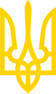 МІНІСТЕРСТВО ФІНАНСІВ УКРАЇНИНАКАЗЗареєстровано в Міністерстві юстиції України
30 жовтня 2014 р. за N 1365/26142Про затвердження Положення про інвентаризацію активів та зобов'язаньІз змінами і доповненнями, внесеними
  наказами Міністерства фінансів України
 від 19 грудня 2014 року N 1214,
 від 17 вересня 2015 року N 784,
 від 4 жовтня 2016 року N 868,
від 29 вересня 2020 року N 588,
від 26 травня 2022 року N 148Відповідно до Порядку подання фінансової звітності, затвердженого постановою Кабінету Міністрів України від 28 лютого 2000 року N 419,НАКАЗУЮ:1. Затвердити Положення про інвентаризацію активів та зобов'язань, що додається.2. Визнати такими, що втратили чинність, наказ Міністерства фінансів України від 11 серпня 1994 року N 69 "Про Інструкцію по інвентаризації основних засобів, нематеріальних активів, товарно-матеріальних цінностей, грошових коштів і документів та розрахунків", зареєстрований в Міністерстві юстиції України 26 серпня 1994 року за N 202/412 (із змінами), та наказ Головного управління Державного казначейства України від 30 жовтня 1998 року N 90 "Про затвердження Інструкції з інвентаризації матеріальних цінностей, розрахунків та інших статей балансу бюджетних установ", зареєстрований у Міністерстві юстиції України 16 листопада 1998 року за N 728/3168 (із змінами).3. Департаменту податкової, митної політики та методології бухгалтерського обліку (Чмерук М. О.) в установленому порядку забезпечити:подання цього наказу на державну реєстрацію до Міністерства юстиції України;оприлюднення цього наказу.4. Цей наказ набирає чинності з 01 січня 2015 року.5. Контроль за виконанням цього наказу покласти на заступника Міністра Фудашкіна Д. О.ЗАТВЕРДЖЕНО
Наказ Міністерства фінансів України
02 вересня 2014 року N 879Зареєстровано
в Міністерстві юстиції України
30 жовтня 2014 р. за N 1365/26142Положення
про інвентаризацію активів та зобов'язаньI. Загальні положення1. Це Положення визначає порядок проведення інвентаризації активів і зобов'язань та оформлення її результатів.2. Це Положення застосовується юридичними особами, створеними відповідно до законодавства України, незалежно від їх організаційно-правових форм і форм власності, а також представництвами іноземних суб'єктів господарської діяльності (далі - підприємства).(пункт 2 розділу І із змінами, внесеними згідно з наказом
 Міністерства фінансів України від 19.12.2014 р. N 1214)3. Терміни у цьому Положенні застосовуються у значеннях, визначених Бюджетним кодексом України, Законом України "Про бухгалтерський облік та фінансову звітність в Україні", національними положеннями (стандартами) бухгалтерського обліку, національними положеннями (стандартами) бухгалтерського обліку у державному секторі та міжнародними стандартами фінансової звітності (далі - міжнародні стандарти).4. Проведення інвентаризації забезпечується власником (власниками) або уповноваженим органом (посадовою особою), який здійснює керівництво підприємством відповідно до законодавства та установчих документів (далі - керівник підприємства), який створює необхідні умови для її проведення, визначає об'єкти, періодичність та строки проведення інвентаризації, крім випадків, коли проведення інвентаризації є обов'язковим. У цих випадках визначені на підприємстві строки проведення інвентаризації не можуть перевищувати строків, визначених цим Положенням.5. Інвентаризація проводиться з метою забезпечення достовірності даних бухгалтерського обліку та фінансової звітності підприємства. Під час інвентаризації активів і зобов'язань перевіряються і документально підтверджуються їх наявність, стан, відповідність критеріям визнання і оцінка. При цьому забезпечуються:виявлення фактичної наявності активів та перевірка повноти відображення зобов'язань, коштів цільового фінансування, витрат майбутніх періодів;установлення лишку або нестачі активів шляхом зіставлення фактичної їх наявності з даними бухгалтерського обліку;виявлення активів, які частково втратили свою первісну якість та споживчу властивість, застарілих, а також матеріальних та нематеріальних активів, що не використовуються, невикористаних сум забезпечення;виявлення активів і зобов'язань, які не відповідають критеріям визнання.6. Суцільною інвентаризацією охоплюються всі види зобов'язань та всі активи підприємства незалежно від їх місцезнаходження, у тому числі предмети, що передані у прокат, оренду або перебувають на реконструкції, модернізації, консервації, у ремонті, запасі або резерві незалежно від технічного стану. Також інвентаризації підлягають активи і зобов'язання, які обліковуються на позабалансових рахунках, зокрема цінності, що не належать підприємству, але тимчасово перебувають у його користуванні, розпорядженні або на зберіганні (об'єкти оперативної (операційної) оренди основних засобів, матеріальні цінності на відповідальному зберіганні, переробці, комісії, монтажі), умовні активи і зобов'язання (непередбачені активи та зобов'язання) підприємства (застави, гарантії, зобов'язання тощо), бланки документів суворої звітності, інші активи.7. Проведення інвентаризації є обов'язковим:перед складанням річної фінансової звітності в обсязі, визначеному пунктом 6 цього розділу, з урахуванням особливостей проведення інвентаризації і в строки, визначені пунктом 10 цього розділу;(абзац другий пункту 7 розділу І із змінами, внесеними згідно з
 наказом Міністерства фінансів України від 19.12.2014 р. N 1214)у разі передачі майна державного підприємства або бюджетної установи в оренду, приватизації майна державного підприємства, перетворення державного підприємства, передачі державного підприємства (його структурних підрозділів) або бюджетної установи до сфери управління іншого органу управління (на дату передачі), крім передачі в межах одного органу управління, в інших випадках, визначених законодавством;у разі зміни матеріально відповідальних осіб, а також у разі зміни керівника колективу (бригадира), вибуття з колективу (бригади) більше половини його членів або на вимогу хоча б одного члена колективу (бригади) при колективній (бригадній) матеріальній відповідальності (на день приймання-передачі справ) в обсязі активів, які знаходяться на відповідальному зберіганні;у разі встановлення фактів крадіжок або зловживань, псування цінностей (на день встановлення таких фактів) в обсязі, визначеному керівником підприємства;за судовим рішенням або на підставі належним чином оформленого документа органу, який відповідно до закону має право вимагати проведення такої інвентаризації. У цих випадках інвентаризація має розпочатися у термін та в обсязі, зазначених у належним чином оформленому документі цих органів, але не раніше дня отримання підприємством відповідного документа;у разі техногенних аварій, пожежі чи стихійного лиха (на день після закінчення явищ) в обсязі, визначеному керівником підприємства;у разі припинення підприємства в обсязі, визначеному пунктом 6 цього розділу;у разі переходу на складання фінансової звітності за міжнародними стандартами (на дату такого переходу);в інших випадках, передбачених законодавством.8. Підприємства, які з дати початку тимчасової окупації мали місцезнаходження на території Автономної Республіки Крим та м. Севастополя, на тимчасово окупованій території у Донецькій та Луганській областях, території проведення антитерористичної операції та/або здійснення заходів із забезпечення національної безпеки і оборони, відсічі і стримування збройної агресії Російської Федерації у Донецькій та Луганській областях, та підприємства, які мали (мають) місцезнаходження в районах проведення воєнних (бойових) дій у період дії воєнного стану, або підприємства, структурні підрозділи (відокремлене майно) яких розташовані на (в) таких територіях (районах), проводять інвентаризацію у разі можливості безпечного та безперешкодного доступу уповноважених осіб до активів, первинних документів і регістрів бухгалтерського обліку, в яких відображені зобов'язання та власний капітал підприємств.(абзац перший пункту 8 розділу I у редакції наказу
 Міністерства фінансів України від 26.05.2022 р. N 148)Райони проведення воєнних (бойових) дій у період дії воєнного стану визначаються відповідно до законодавства.(пункт 8 розділу I доповнено новим абзацом другим згідно з
 наказом Міністерства фінансів України від 26.05.2022 р. N 148)Керівники підприємств, зазначених в абзаці першому цього пункту, у разі встановлення фактів викрадення (розкрадання), нестачі, знищення (псування) майна, можуть прийняти рішення про проведення інвентаризації такого окремо визначеного майна на день встановлення таких фактів.(пункт 8 розділу I доповнено новим абзацом третім згідно з
 наказом Міністерства фінансів України від 26.05.2022 р. N 148,
у зв'язку з цим абзац другий вважати відповідно абзацом четвертим)Зазначені підприємства зобов'язані провести інвентаризацію станом на 01 число місяця, що настає за місяцем, у якому зникли перешкоди доступу до активів, первинних документів і регістрів бухгалтерського обліку, та відобразити результати інвентаризації в бухгалтерському обліку відповідного звітного періоду.(розділ І доповнено новим пунктом 8 згідно з наказом
 Міністерства фінансів України від 19.12.2014 р. N 1214,
 у зв'язку з цим пункти 8 - 10 вважати відповідно пунктами 9 - 11)9. У разі одержання відмови постачальника задовольнити претензію щодо недовантаження товарів або одержання від покупця претензії щодо недовантаження товарів проводиться вибіркова інвентаризація тих товарів, на які заявлені вказані претензії.10. Інвентаризація активів та зобов'язань перед складанням річної фінансової звітності проводиться до дати балансу в період:трьох місяців для необоротних активів (крім незавершених капітальних інвестицій, об'єктів основних засобів, які на момент інвентаризації будуть знаходитися поза підприємством, зокрема автомобілів, морських і річкових суден, які відбудуть у тривалі рейси, тощо), запасів (крім незавершеного виробництва та напівфабрикатів, інших матеріальних цінностей, які на момент інвентаризації будуть знаходитися поза підприємством), поточних біологічних активів, дебіторської та кредиторської заборгованостей, витрат і доходів майбутніх періодів, зобов'язань (крім невикористаних забезпечень, розрахунків з бюджетом та з відрахувань на загальнообов'язкове державне соціальне страхування);двох місяців для незавершених капітальних інвестицій, незавершеного виробництва, напівфабрикатів, фінансових інвестицій, грошових коштів, коштів цільового фінансування, зобов'язань у частині невикористаних забезпечень, розрахунків з бюджетом та з відрахувань на загальнообов'язкове державне соціальне страхування;до тимчасового вибуття з підприємства об'єктів основних засобів, зокрема автомобілів, морських й річкових суден, які відбудуть у тривалі рейси, інших матеріальних цінностей, які на дату інвентаризації будуть знаходитися поза підприємством.При цьому інвентаризація земельних ділянок, будівель, споруд та інших нерухомих об'єктів може проводитись один раз на три роки (крім нерухомого майна державних підприємств, їх об'єднань, установ та організацій, у тому числі того, що передано в оренду, концесію, та державного майна, яке не увійшло до статутного капіталу господарських організацій, утворених у процесі приватизації та корпоратизації, інвентаризація яких проводиться відповідно до вимог законодавства щодо інвентаризації об'єктів державної власності).За рішенням керівника підприємства інвентаризація інструментів, приладів, інвентарю (меблів) може проводитися щороку в обсязі не менше 30 відсотків усіх зазначених об'єктів з обов'язковим охопленням інвентаризацією всіх інструментів, приладів, інвентарю (меблів) протягом трьох років.Інвентаризація музейних цінностей проводиться відповідно до строків, встановлених центральним органом виконавчої влади, який здійснює формування та забезпечення реалізації державної політики у сферах культури та мистецтв, охорони культурної спадщини, вивезення, ввезення і повернення культурних цінностей.Інвентаризація бібліотечних фондів за рішенням керівника підприємства за встановленим ним графіком може проводиться протягом року. Інвентаризація книжкових пам'яток проводиться щороку. За наявності обсягу бібліотечних фондів від 100 до 500 тис. одиниць інвентаризація може проводитись протягом п'яти років з охопленням щорічно не менше 20 відсотків одиниць, а понад 500 тис. одиниць - протягом десяти років з охопленням щорічно не менше 10 відсотків одиниць.Абзац дев'ятий пункту 10 розділу I виключено(згідно з наказом Міністерства
 фінансів України від 17.09.2015 р. N 784,
 у зв'язку з цим абзац десятий уважати абзацом дев'ятим)Інвентаризація дорогоцінних металів та дорогоцінного каміння, які містяться у приладах, обладнанні та інших виробах, здійснюється одночасно з інвентаризацією цих активів.11. Інвентаризація майна державних підприємств, що приватизуються (корпоратизуються), а також майна державних підприємств та організацій, яке передається в оренду (повертається після закінчення строку дії договору оренди або його розірвання), та оформлення її результатів проводяться відповідно до Положення про інвентаризацію майна державних підприємств, що приватизуються (корпоратизуються), а також майна державних підприємств та організацій, яке передається в оренду (повертається після закінчення строку дії договору оренди або його розірвання), затвердженого постановою Кабінету Міністрів України від 02 березня 1993 року N 158.Інвентаризація об'єктів державної власності проводиться відповідно до Методики проведення інвентаризації об'єктів державної власності, затвердженої постановою Кабінету Міністрів України від 30 листопада 2005 року N 1121.II. Організація та основні правила проведення інвентаризації1. Для проведення інвентаризації на підприємстві розпорядчим документом керівника підприємства створюється інвентаризаційна комісія з представників апарату управління підприємства, бухгалтерської служби (представників аудиторської фірми, централізованої бухгалтерії, суб'єкта підприємницької діяльності - фізичної особи, яка здійснює ведення бухгалтерського обліку на підприємстві на договірних засадах) та досвідчених працівників підприємства, які знають об'єкт інвентаризації, ціни та первинний облік (інженери, технологи, механіки, виконавці робіт, товарознавці, економісти, бухгалтери). Інвентаризаційну комісію очолює керівник підприємства (його заступник) або керівник структурного підрозділу підприємства, уповноважений керівником підприємства.У тих випадках, коли бухгалтерський облік ведеться безпосередньо керівником підприємства, інвентаризаційну комісію очолює керівник підприємства самостійно.За рішенням керівника підприємства до складу інвентаризаційної комісії можуть бути включені члени ревізійної комісії господарського товариства.(абзац третій пункту 1 розділу II із змінами, внесеними згідно з
 наказом Міністерства фінансів України від 04.10.2016 р. N 868)У разі проведення інвентаризації за судовим рішенням або на підставі належним чином оформленого документа органу, який відповідно до закону має право вимагати проведення такої інвентаризації, посадові особи відповідного органу (за їх згодою) можуть бути присутні при проведенні інвентаризації.Інвентаризація проводиться повним складом інвентаризаційної комісії (робочої інвентаризаційної комісії) та у присутності матеріально відповідальної особи.2. На підприємстві, де через великий обсяг робіт проведення інвентаризації не може бути забезпечено однією комісією, для безпосереднього проведення інвентаризації у місцях зберігання та виробництва розпорядчим документом керівника підприємства створюються робочі інвентаризаційні комісії.2.1. До складу робочих інвентаризаційних комісій включаються представники апарату управління, бухгалтерської служби та досвідчені працівники підприємства, які знають об'єкт інвентаризації, ціни та первинний облік (інженери, технологи, механіки, виконавці робіт, товарознавці, економісти, бухгалтери).2.2. До складу робочих інвентаризаційних комісій можуть бути включені члени інвентаризаційної комісії.2.3. Голова і склад робочих інвентаризаційних комісій затверджуються розпорядчим документом керівника підприємства.2.4. Забороняється призначати головою робочої інвентаризаційної комісії для перевірки активів, що знаходяться на відповідальному зберіганні у тих самих матеріально відповідальних осіб, одного й того самого працівника два роки підряд.Матеріально відповідальні особи не включаються до складу робочої інвентаризаційної комісії для перевірки активів, що знаходяться у них на відповідальному зберіганні.2.5. У разі створення робочих інвентаризаційних комісій інвентаризаційна комісія:організовує проведення інвентаризацій і здійснює інструктаж членів робочих інвентаризаційних комісій;здійснює контрольні перевірки правильності проведення інвентаризацій, а також вибіркові інвентаризації активів і зобов'язань за рішенням керівника підприємства;перевіряє правильність визначення інвентаризаційних різниць, обґрунтованість пропозицій щодо заліків пересортиці цінностей в усіх місцях їх зберігання;при встановленні серйозних порушень правил проведення інвентаризації та в інших випадках проводить за рішенням керівника підприємства повторну інвентаризацію;розглядає причини виявлених нестач та втрат від псування активів, формує пропозиції щодо заліку внаслідок пересортиці, списання нестач у межах норм природного убутку, а також понаднормових нестач і втрат від псування цінностей із зазначенням причин та вжитих заходів щодо запобігання таким втратам і нестачам та відображає відповідну інформацію у протоколі.Робочі інвентаризаційні комісії:здійснюють інвентаризацію активів у місцях зберігання та виробництва;разом з бухгалтерською службою беруть участь у визначенні результатів інвентаризації і розробляють пропозиції щодо заліку нестач і лишків за пересортицею, а також списання нестач у межах норм природного убутку;оформлюють протокол, в якому наводиться інформація, що вимагається при складанні протоколу інвентаризаційної комісії.3. Об'єкти, періодичність та строки проведення інвентаризації у звітному році затверджуються розпорядчим документом керівника підприємства.4. Голова і члени інвентаризаційної комісії (робочих інвентаризаційних комісій) забезпечують додержання правил проведення інвентаризацій, повноту і точність внесення до інвентаризаційних описів (актів інвентаризації) даних про фактичні залишки активів та повноту відображення зобов'язань, правильність та своєчасність оформлення матеріалів інвентаризації.5. До початку перевірки фактичної наявності активів:перевіряється справність усіх ваговимірювальних приладів;завершується обробка всіх документів щодо руху активів та формуються останні на момент інвентаризації реєстри прибуткових і видаткових документів або звіти про рух активів;визначаються залишки на дату інвентаризації;активи групуються, розсортовуються та розкладаються за назвами, сортами, розмірами у порядку, зручному для підрахунку (у разі проведення раптових інвентаризацій це робиться у присутності інвентаризаційної комісії (робочої інвентаризаційної комісії)).6. Голова інвентаризаційної комісії (робочої інвентаризаційної комісії) візує всі прибуткові та видаткові документи, що додаються до реєстрів (звітів), із зазначенням "До інвентаризації на (дата)". Для бухгалтерської служби ці документи є підставою для визначення залишків активів на початок інвентаризації за даними обліку.Матеріально відповідальні особи дають в інвентаризаційному описі розписки про те, що до початку інвентаризації всі прибуткові та видаткові документи на активи здані в бухгалтерію, що всі цінності, які надійшли під їх відповідальність, оприбутковані, а ті, що вибули, списані.7. Наявність активів при інвентаризації встановлюється шляхом обов'язкового підрахунку, зважування, обміру. Переважування, обмір, підрахунок проводяться у порядку розміщення активів у приміщенні, де вони зберігаються. Визначення ваги (обсягу) навалочних матеріалів може проводитися на основі обмірів і технічних розрахунків. Акти обмірів і розрахунки додаються до інвентаризаційних описів.8. Якщо інвентаризація активів у приміщенні, де вони зберігаються, не закінчена протягом одного дня, вона має бути закінчена протягом наступних днів. Після того, як інвентаризаційна комісія (робоча інвентаризаційна комісія) залишила це приміщення, голова інвентаризаційної комісії (робочої інвентаризаційної комісії) опечатує його пломбіратором. Під час перерви в роботі інвентаризаційної комісії (робочої інвентаризаційної комісії) інвентаризаційні описи повинні зберігатися у закритому приміщенні, де проводиться інвентаризація.У разі зберігання активів у різних ізольованих приміщеннях в однієї матеріально відповідальної особи інвентаризація проводиться послідовно за місцями зберігання. Після перевірки цінностей вхід до приміщення опечатується пломбіратором.9. На прибуткових документах на активи, що надійшли до місць зберігання активів до передачі їх в експлуатацію або використання (далі - склад) під час інвентаризації, матеріально відповідальною особою у присутності членів інвентаризаційної комісії (робочої інвентаризаційної комісії) робиться відмітка "після інвентаризації". На видаткових документах про активи, які відпущені зі складу під час інвентаризації, з дозволу керівника підприємства у присутності членів інвентаризаційної комісії (робочої інвентаризаційної комісії) робиться відмітка "після інвентаризації" з посиланням на дату інвентаризаційного опису, де записані ці активи, або вони заносяться до окремого інвентаризаційного опису, якщо ще не були внесені до інвентаризаційного опису.10. На активи, що знаходяться в дорозі, не оплачену у строк покупцями відвантажену продукцію (товари) та на ті активи, що перебувають на складах інших підприємств (на відповідальному зберіганні, на комісії, у переробці), складаються окремі інвентаризаційні описи.11. Бюджетні установи на активи, які їм не належать, але знаходяться в їх розпорядженні, також складають окремі описи з розподілом: на орендовані, прийняті на відповідальне зберігання, комісію, переробку тощо.12. Якщо матеріально відповідальні особи виявлять після інвентаризації помилки в інвентаризаційних описах, вони повинні негайно (до відкриття складу) заявити про це інвентаризаційній комісії (робочій інвентаризаційній комісії), яка після перевірки вказаних фактів та їх підтвердження проводить виправлення помилок.13. Після закінчення інвентаризації, проведеної робочими інвентаризаційними комісіями, інвентаризаційною комісією за участю членів робочих інвентаризаційних комісій і матеріально відповідальних осіб можуть проводитись контрольні перевірки, але обов'язково до відкриття складу, де проводилась інвентаризація. При цьому перевіряються з інвентаризаційного опису найбільш суттєві за вартістю активи та ті, що користуються підвищеним попитом.У разі виявлення значних розходжень між даними інвентаризаційного опису і даними контрольної перевірки призначається новий склад робочої інвентаризаційної комісії для проведення повторної інвентаризації.14. Інвентаризаційні описи, акти інвентаризації, звіряльні відомості оформлюються відповідно до вимог, установлених Положенням про документальне забезпечення записів у бухгалтерському обліку, затвердженим наказом Міністерства фінансів України від 24 травня 1995 року N 88, зареєстрованим у Міністерстві юстиції України 05 червня 1995 року за N 168/704 (із змінами), для первинних документів з урахуванням обов'язкових реквізитів та вимог, передбачених цим Положенням. Матеріали інвентаризації можуть бути заповнені як рукописним способом, так і за допомогою електронних засобів обробки інформації.Бюджетні установи відомості про результати проведених інвентаризацій оформляють за формами, визначеними законодавством.15. Інвентаризаційні описи застосовуються для фіксування наявності, стану та оцінки активів підприємства та тих активів, які належать іншим підприємствам і обліковуються поза балансом. В акті інвентаризації фіксуються наявність готівки, грошових документів, бланки документів суворої звітності, фінансових інвестицій, а також повнота відображення грошових коштів на рахунках у банку (реєстраційних рахунках), дебіторської та кредиторської заборгованостей, зобов'язань, коштів цільового фінансування, витрат і доходів майбутніх періодів, забезпечень (резервів), які створюються відповідно до вимог національних положень (стандартів) бухгалтерського обліку, національних положень (стандартів) бухгалтерського обліку у державному секторі, міжнародних стандартів та інших актів законодавства.16. В інвентаризаційному описі активи наводяться за найменуваннями в кількісних одиницях виміру, прийнятих в обліку, окремо за місцезнаходженням таких цінностей та особами, відповідальними за їх зберігання, з можливим виділенням за субрахунками та номенклатурою.На кожній сторінці інвентаризаційного опису вказуються словами число порядкових номерів активів та загальна кількість у натуральних вимірах усіх активів, що записані на цій сторінці, незалежно від того, в яких одиницях виміру (штуках, метрах, кілограмах тощо) вони відображені.Акти інвентаризації заповнюються з урахуванням об'єктів інвентаризації, при цьому мають бути забезпечені їх ідентифікація та співставлення з даними бухгалтерського обліку.17. В інвентаризаційних описах (актах інвентаризації) помарок і підчисток не допускається. Виправлення помилок повинно робитися в усіх примірниках описів шляхом закреслення неправильних записів і написання над ними правильних. Виправлення повинні бути підписані всіма членами інвентаризаційної комісії (робочої інвентаризаційної комісії) та матеріально відповідальними особами.В інвентаризаційних описах (актах інвентаризації) записи робляться послідовно у кожному рядку на окремому аркуші (крім останнього), мають бути заповнені всі рядки. На останніх аркушах інвентаризаційного опису (акта інвентаризації) незаповнені рядки прокреслюються.18. Інвентаризаційні описи (акти інвентаризації) підписуються всіма членами інвентаризаційної комісії (робочої інвентаризаційної комісії) та матеріально відповідальними особами. При цьому матеріально відповідальні особи дають розписку, в якій підтверджується, що перевірка активів відбулася в їх присутності, у зв'язку з чим претензій до членів комісії вони не мають, та що вони приймають на відповідальне зберігання перелічені в описі активи. При проведенні інвентаризації у разі зміни матеріально відповідальної особи та особа, яка приймає активи, дає розписку про отримання активів, а та, яка передає, - про передачу активів.19. Після закінчення інвентаризації оформлені інвентаризаційні описи (акти інвентаризації) здаються до бухгалтерської служби для перевірки, виявлення і відображення в обліку результатів інвентаризації. При цьому кількісні та цінові показники за даними бухгалтерського обліку проставляються проти відповідних даних інвентаризаційного опису і шляхом співставлення виявляються розходження між даними інвентаризації і даними обліку. Також бухгалтерська служба підприємства проводить перевірку всіх підрахунків у інвентаризаційних описах (актах інвентаризації). Виявлені помилки у цінах, таксуванні та підрахунках повинні бути виправлені й завірені підписами всіх членів інвентаризаційної комісії (робочої інвентаризаційної комісії) і матеріально відповідальних осіб.На останній сторінці інвентаризаційних описів (актів інвентаризації) робиться відмітка про перевірку цін, таксування та підрахунки результату за підписами осіб, які проводили цю перевірку.20. Бухгалтерською службою складаються звіряльні відомості активів і зобов'язань, у яких відображаються розбіжності між даними бухгалтерського обліку і даними інвентаризаційних описів (актів інвентаризації).Вартість лишків і нестач цінностей в звіряльних відомостях наводиться відповідно до їх оцінки в регістрах бухгалтерського обліку.На активи, що належать іншим підприємствам, складаються окремі звіряльні відомості, копії яких надсилаються власнику.Підприємства можуть утворювати уповноважені комісії (призначати відповідальних осіб) з метою аналізу результатів інвентаризації активів і зобов'язань на предмет їх відповідності критеріям визнання і оцінки, вимогам національних положень (стандартів) бухгалтерського обліку, національних положень (стандартів) бухгалтерського обліку у державному секторі, міжнародних стандартів та інших актів законодавства.21. Матеріали інвентаризації (описи, акти, звіряльні відомості, протоколи) оформляються не менше ніж у двох примірниках.22. Міністерства, інші центральні органи виконавчої влади у межах своєї компетенції відповідно до галузевих особливостей можуть розробляти на основі цього Положення методичні рекомендації. Підприємства можуть визначати порядок проведення інвентаризації активів і зобов'язань та оформлення її результатів у внутрішньому положенні, розробленому відповідно до цього Положення та інших нормативно-правових актів з бухгалтерського обліку.III. Порядок інвентаризації активів та зобов'язань1. Інвентаризація основних засобів1.1. До початку інвентаризації перевіряються:наявність і стан технічних паспортів та іншої технічної документації на основні засоби;наявність документів на основні засоби, що здані чи прийняті підприємством в оренду, на зберігання, у тимчасове користування.При виявленні розбіжностей і неточностей у бухгалтерському обліку або технічній документації вносяться відповідні виправлення й уточнення.1.2. Інвентаризаційний опис складається за об'єктами основних засобів чи групами та окремо за кожною матеріально відповідальною особою.Однотипні за технічними характеристиками, призначенням та умовами використання, однакової вартості об'єкти основних засобів, що надійшли одночасно на підприємство та щодо яких ведеться груповий облік, в інвентаризаційному описі наводяться за найменуванням із зазначенням кількості цих об'єктів.В аналогічному порядку можуть складатися інвентаризаційні описи інших необоротних матеріальних активів з урахуванням норм цього розділу.1.3. Основні засоби вносяться до інвентаризаційного опису за найменуванням відповідно до основного призначення об'єкта із зазначенням інвентарного номера, виготовлювача, заводського номера (у разі його наявності), року випуску, первісної (переоціненої) вартості, суми зносу, строку корисного використання та інших відомостей.Об'єкт, що пройшов відновлення, реконструкцію, розширення чи переобладнання, внаслідок чого змінилось основне його призначення, вноситься до інвентаризаційного опису під найменуванням, що відповідає новому основному призначенню.У разі встановлення факту невідображення виконаних робіт капітального характеру (добудова поверхів, прибудова нових приміщень тощо) або часткової ліквідації будівель і споруд (знесення окремих конструктивних елементів) в бухгалтерському обліку підприємства визначається сума збільшення або зменшення балансової вартості об'єкта і в описі відображаються дані про проведені зміни.Під час інвентаризації машин, обладнання та транспортних засобів перевіряються заводські номери кузова, двигуна, шасі тощо.Багаторічні насадження вносяться до інвентаризаційного опису за культурами, ботанічними сортами із зазначенням року закладення, площі, кількості дерев або кущів, за категоріями та їх балансовою вартістю. Іригаційні і меліоративні споруди записуються за видом і родом споруд із зазначенням їхніх розмірів, року спорудження, балансової вартості та інших відомостей, що характеризують їх призначення і стан.Під час проведення інвентаризації земельних ділянок, будівель, споруд, іншої нерухомості, водоймищ та інших об'єктів природних ресурсів перевіряється наявність документів, що підтверджують право власності підприємства на ці об'єкти.1.4. У разі виявлення придатних для використання об'єктів основних засобів, залишкова вартість яких дорівнює нулю, інвентаризаційна комісія (робоча інвентаризаційна комісія) передає відповідні матеріали керівнику підприємства.1.5. У разі виявлення об'єктів, що не знаходяться на обліку, а також об'єктів, дані про які відсутні в обліку, до інвентаризаційного опису відсутні відомості і технічні показники про такі об'єкти вносяться, наприклад, так: про будівлі - зазначаються їх призначення, основні матеріали, з яких вони побудовані, об'єм (зовнішній чи внутрішній обмір), площа (загальна корисна площа), число поверхів, підвалів, напівпідвалів, рік побудови тощо.Оцінка виявлених об'єктів проводиться за справедливою вартістю.1.6. Основні засоби, що ремонтуються на інших підприємствах, вносяться до інвентаризаційного опису на підставі документів про передачу об'єктів у ремонт.1.7. Інвентаризаційною комісією (робочою інвентаризаційною комісією) перевіряється правильність присвоєння інвентарних номерів.(підпункт 1.7 пункту 1 розділу III із змінами, внесеними згідно з
 наказом Міністерства фінансів України від 29.09.2020 р. N 588)1.8. На основні засоби, які не придатні до експлуатації і не підлягають відновленню, складається окремий інвентаризаційний опис із зазначенням часу введення в експлуатацію та причин, що довели до стану непридатності ці об'єкти.Списання таких об'єктів проводиться у порядку, встановленому законодавством.1.9. Допускається складання групових інвентаризаційних описів малоцінних необоротних матеріальних активів, виданих в індивідуальне користування працівників, із зазначенням у них відповідальних за ці предмети осіб (на яких ведуться особові картки) з їх розпискою в інвентаризаційному описі.1.10. Білизна, постільні речі, одяг та взуття одного найменування, близькі за розмірами, якостями матеріалу і ціною, вносяться до інвентаризаційного опису сумарно, із зазначенням кількості цих предметів та їх номенклатурних номерів.Предмети спецодягу і столової білизни, відправлені у прання та ремонт, вносяться до інвентаризаційного опису на підставі відомостей-накладних або квитанцій надавача послуг.1.11. Інвентаризація бібліотечних фондів оформлюється груповими інвентаризаційними описами. Під час її проведення виявляються помилки, що допущені при шифруванні документів, розстановці фонду, оформленні видачі документів користувачам, а також встановлюється заборгованість користувачів перед бібліотекою, виявляються дублетні документи, документи, що не відповідають профілю комплектування фонду підрозділу чи бібліотеки в цілому, та документи, що потребують ремонту, оправи тощо.У разі встановлення факту відсутності документа проводиться його розшук у строк, визначений правилами користування бібліотекою щодо користування документом читачем, але не більше одного року.2. Інвентаризація нематеріальних активів2.1. При інвентаризації нематеріальних активів їх наявність установлюється за документами, що були підставою для оприбуткування, або за документами, якими оформлені майнові права. Одночасно на підставі цих документів перевіряється обґрунтованість їх оприбуткування.2.2. До інвентаризаційного опису вносяться дані про назву нематеріального активу, характеристику, призначення, дату придбання (введення в експлуатацію), первісну (переоцінену) вартість, суму накопиченої амортизації, строк корисного використання, кількість та вартість об'єкта чи групи об'єктів нематеріальних активів. Інвентаризаційний опис складається за об'єктами нематеріальних активів чи групами однотипних за призначенням і умовами використання об'єктів нематеріальних активів та окремо за кожною матеріально відповідальною особою.2.3. У разі виявлення лишків об'єктів нематеріальних активів до інвентаризаційного опису вони вносяться із зазначенням необхідних даних. Оцінка таких об'єктів проводиться за справедливою вартістю. Суб'єкти державного сектору економіки визначають вартість об'єктів прав інтелектуальної власності, що перебувають у державній власності або були створені (придбані) за державні кошти згідно із законодавством.3. Інвентаризація незавершених капітальних інвестицій3.1. Наявність і обсяг незавершених капітальних інвестицій встановлюються під час проведення інвентаризації шляхом перевірки їх у натурі.3.2. В інвентаризаційних описах незавершених капітальних інвестицій вказуються найменування об'єкта, обсяг виконаних і оплачених робіт за видами, конструктивними елементами, устаткуванням.3.3. На збудовані об'єкти, що фактично введені в дію повністю або частково, але прийняття і введення в дію яких не оформлено належними документами, а також на завершені, але з якихось причин не введені в дію об'єкти складається окремий інвентаризаційний опис, у якому додатково вказуються причини затримки оформлення здачі в експлуатацію вказаних об'єктів.3.4. На об'єкти, будівництво яких припинене, а також на проектно-вишукувальні роботи щодо нездійсненого будівництва, які мають бути списані з балансу, складаються окремі інвентаризаційні описи, в яких наводяться дані про характер виконаних робіт і їх вартість згідно з кошторисом із зазначенням причин припинення (нездійснення) будівництва. Списання таких витрат проводиться відповідно до чинного законодавства.3.5. Під час інвентаризації перевіряється наявність у складі незавершених капітальних інвестицій обладнання та устаткування, що передане для монтажу, який фактично не розпочато, а також встановлюється стан законсервованих і тимчасово зупинених будівельних об'єктів, розробок, нематеріальних активів, на які складається окремий інвентаризаційний опис.4. Інвентаризація запасів4.1. Інвентаризація запасів проводиться за місцями зберігання та окремо за матеріально відповідальними особами. Матеріальні запаси при інвентаризації записуються в інвентаризаційні описи за найменуванням із зазначенням номенклатурного номера (за його наявності), виду, групи, сорту, одиниці виміру, ціни, суми та кількості (рахунок, вага або міра), фактично встановлених на дату інвентаризації, та за даними бухгалтерського обліку.На малоцінні та швидкозношувані предмети, які обліковуються в оперативному порядку, інвентаризаційні описи не складаються, а перевіряється фактична наявність цих предметів у матеріально відповідальних осіб шляхом зіставлення з відомістю оперативного обліку. Виявлена при цьому нестача предметів оформлюється актом.Спецодяг та предмети індивідуального користування, відправлені у прання та ремонт, перевіряються на підставі документів надавача послуг.4.2. Інвентаризаційна комісія у присутності матеріально відповідальних осіб перевіряє фактичну наявність запасів шляхом їх перерахунку, переважування чи перемірювання. Не допускається вносити до інвентаризаційних описів дані про залишки активів зі слів матеріально відповідальних осіб або за даними обліку без перевірки їх фактичної наявності.Кількість запасів, що зберігаються в непошкодженій упаковці постачальника, може визначатися на підставі документів з обов'язковою перевіркою наявності в натурі частини вказаних цінностей.4.3. На запаси, що перебувають в дорозі, не оплачену у строк покупцями відвантажену продукцію (товари) та на запаси, що перебувають на складах інших підприємств (на відповідальному зберіганні, на комісії, у переробці), складається окремий інвентаризаційний опис та перевіряється обґрунтованість сум, що відображені на рахунках бухгалтерського обліку. Такі суми можуть бути визнані, якщо вони підтверджені належно оформленими документами, зокрема рахунками постачальників, копіями платіжних вимог (рахунків-фактур), що пред'явлені покупцям, охоронними розписками, які переоформлені на дату проведення інвентаризації або близьку до неї.4.4. Виявлені під час інвентаризації непридатні або зіпсовані запаси вносяться до окремого інвентаризаційного опису, в якому вказуються найменування відповідних запасів, їх кількість, причини, ступінь і характер псування, пропозиції щодо їх знецінення, списання або можливості використання цих предметів у господарських цілях.4.5. Тара наводиться в інвентаризаційному описі за видами, цільовим призначенням і якісним складом (нова, яка була у вжитку, така, що потребує ремонту, тощо). На тару, що стала непридатною, складається акт на списання із зазначенням причин псування.4.6. При інвентаризації незавершеного виробництва в інвентаризаційних описах вказуються найменування заділу, стадія та ступінь їх готовності, кількість або обсяг виконаних робіт.Сировина, матеріали і покупні напівфабрикати, що перебувають біля робочих місць і не піддавались обробці, до опису незавершеного виробництва не включаються, а фіксуються в окремих інвентаризаційних описах.Кількість сировини і матеріалів, що входять до складу неоднорідної маси або суміші в незавершеному виробництві, визначається технічними розрахунками у порядку, встановленому на підприємстві, якщо інше не передбачено законодавством.На незакінчений ремонт будівель, споруд, машин, обладнання, енергетичних установок та інших об'єктів складається окремий інвентаризаційний опис, в якому вказуються: найменування об'єкта, що ремонтується, опис і відсоток виконаних робіт.4.7. Інвентаризація незавершених науково-дослідних робіт проводиться за темами (договорами), при цьому встановлюються:наявність договору із замовником;правильність відображення фактичних витрат за темою та наявність невикористаних матеріальних цінностей;причини значного або необґрунтованого відхилення фактичних витрат від кошторисної вартості;врахування витрат за закінченими і сплаченими замовником роботами.5. Інвентаризація біологічних активів5.1. Довгострокові біологічні активи рослинництва до інвентаризаційного опису вносяться за культурами, ботанічними сортами із зазначенням року закладення, площі, кількості дерев або кущів, за категоріями та їх балансовою вартістю.5.2. Довгострокові біологічні активи тваринництва, зокрема доросла продуктивна і робоча худоба, вносяться до інвентаризаційних описів із зазначенням номера худоби (бирки), клички, віку, породи, угодованості, живої маси (ваги) (маса (вага) коней, мулів не вказується).Велика рогата худоба, робоча худоба, свині (матки і кнури) і особливо цінні екземпляри овець та іншої худоби вносяться до окремих інвентаризаційних описів.Інша худоба основного стада, що враховується у груповому порядку, вноситься до інвентаризаційних описів за групами згідно з віком і статтю із зазначенням кількості голів і живої маси (ваги) по кожній групі.5.3. Поточні біологічні активи тваринництва в частині молодняку тварин на вирощуванні та тварини на відгодівлі вносяться до інвентаризаційних описів окремо із зазначенням інвентарних номерів, кличок, статі, масті, породи тощо. Інші поточні біологічні активи тваринництва, що обліковуються у груповому порядку, вносяться до інвентаризаційного опису за віком та статевими групами із зазначенням кількості голів та живої ваги у кожній групі.5.4. Інвентаризаційні описи щодо біологічних активів тваринництва складаються за видами тварин окремо у фермах, цехах, відділеннях, бригадах і за матеріально відповідальними особами.5.5. Інвентаризація поточних біологічних активів рослинництва проводиться за видами таких активів, при цьому перевіряються натуральні показники (площі, засіяні озимими культурами, кількість рослин у парниках і теплицях, закладених садах, ягідниках і виноградниках).6. Інвентаризація готівки, грошових коштів та їх еквівалентів, бланків документів суворої звітності6.1. Наявність готівки, грошових коштів, цінних паперів, грошових документів (сплачених санаторно-туристичних путівок, поштових марок тощо) і бланків документів суворої звітності встановлюється інвентаризацією та оформляється актом інвентаризації.Інвентаризація кас на підприємстві проводиться відповідно до Положення про ведення касових операцій у національній валюті в Україні, затвердженого постановою Правління Національного банку України від 29 грудня 2017 року N 148.(абзац другий підпункту 6.1 пункту 6 глави 6 розділу III із
 змінами, внесеними згідно з наказом Міністерства фінансів України
 від 26.05.2022 р. N 148)В акті інвентаризації наявності готівки вказуються фактичний залишок та залишок за даними обліку і визначається результат інвентаризації.Відомості про готівку в іноземній валюті вносяться до акта інвентаризації із зазначенням назви і суми іноземної валюти, курсу Національного банку України на початок робочого дня інвентаризації, суми іноземної валюти в перерахунку на грошову одиницю України.До акта інвентаризації грошових документів, бланків документів суворої звітності вносяться дані про назву, номер, серію і номінальну вартість.6.2. При інвентаризації коштів, що перебувають у дорозі, звіряються суми, що зазначені в рахунку, з даними квитанцій установи банку, поштового відділення, копій супровідних відомостей на здачу виручки інкасаторам банку.6.3. Інвентаризація коштів на розрахункових, поточних, валютних, реєстраційних та інших рахунках, на акредитивах проводиться шляхом звірки залишків сум за даними бухгалтерського обліку підприємства з даними виписок банку.6.4. При інвентаризації цінних паперів в документарній формі встановлюються:наявність цінних паперів;правильність їх оформлення, реальність вартості відображених у балансі підприємства цінних паперів;повнота і своєчасність відображення в бухгалтерському обліку доходів від фінансових інвестицій.Інвентаризація цінних паперів проводиться за окремими емітентами із зазначенням в акті інвентаризації назви, серії, номера, номінальної і балансової вартості, строків їх погашення.6.5. Інвентаризація цінних паперів у бездокументарній формі, переданих підприємством на зберігання депозитарним установам, полягає у звірці залишків, відображених на відповідних рахунках бухгалтерського обліку підприємства, з даними виписок з рахунків в цінних паперах підприємства, виданих депозитарними установами.6.6. До окремого акта інвентаризації вносяться дані про довготермінові та короткотермінові фінансові інвестиції в частки (паї) в статутних капіталах інших підприємств. Інвентаризація проводиться шляхом звірки установчих документів з даними бухгалтерського обліку підприємства.6.7. В акті інвентаризації вказуються: назва фінансової інвестиції (акції, облігації, частки (паї) тощо), назва цінних паперів, якими оформлені фінансові інвестиції, дата і термін вкладу, номер і серія цінних паперів, назва документа, що підтверджує фінансові інвестиції (засновницький договір, інші угоди, виписки банків, накладні на передачу устаткування тощо), сума, вид вкладу.7. Інвентаризація дебіторської та кредиторської заборгованостей7.1. Інвентаризація дебіторської та кредиторської заборгованостей полягає у звірці документів і записів у реєстрах обліку і перевірці обґрунтованості сум, відображених на відповідних рахунках, та оформлюється актом інвентаризації.7.2. При інвентаризації усім дебіторам підприємства-кредитори повинні передати виписки з аналітичних рахунків про їх заборгованість, які пред'являються інвентаризаційній комісії (робочій інвентаризаційній комісії) для підтвердження реальності заборгованості. Підприємства-дебітори мають підтвердити заборгованість або заявити свої заперечення.В окремих випадках, коли до кінця звітного періоду розбіжності не усунені або залишились нез'ясованими, розрахунки з дебіторами і кредиторами відображаються кожною стороною в сумах, що випливають із записів у бухгалтерському обліку і визнаються нею правильними.7.3. Дебіторська і кредиторська заборгованості перевіряються щодо дотримання строку позовної давності, обґрунтованості сум, які обліковуються на рахунках обліку розрахунків з покупцями, замовниками, постачальниками, підрядниками, одержаних і виданих векселів, одержаних позикових коштів, наданих кредитів (позик), з підзвітними особами, депонентами, іншими дебіторами і кредиторами.7.4. Під час інвентаризації розрахунків шляхом документальної перевірки установлюються:правильність розрахунків із банками, контролюючими органами, іншими підприємствами, а також зі структурними підрозділами підприємства, виділеними на окремі баланси;заборгованість підзвітних осіб, а також правильність і обґрунтованість сум заборгованості за нестачами і крадіжками. Інвентаризація заборгованості за нестачами і втратами від псування цінностей полягає у перевірці причин, через які затримується розгляд матеріалів щодо виявленої нестачі та віднесення її на винних осіб або списання у встановленому порядку;правильність і обґрунтованість сум дебіторської, кредиторської і депонентської заборгованостей, у тому числі суми кредиторської і депонентської заборгованостей, щодо яких строк позовної давності минув;реальність заборгованості працівникам з оплати праці та громадянам (безпосередньо або через роботодавців) за соціальними виплатами, визначеними законодавством, а також із безготівкових розрахунків за цими виплатами.7.5. В акті інвентаризації вказуються найменування проінвентаризованих субрахунків і суми виявленої неузгодженої дебіторської і кредиторської заборгованостей, безнадійних боргів та кредиторської і дебіторської заборгованостей, щодо яких строк позовної давності минув.До акта інвентаризації розрахунків додається довідка про дебіторську і кредиторську заборгованості, щодо яких строк позовної давності минув, із зазначенням найменування і місцезнаходження таких дебіторів або кредиторів, суми, причини, дати і підстави виникнення заборгованості (для бюджетних установ - листи до установ вищого рівня з приводу виділення коштів для погашення такої заборгованості).В акті інвентаризації розрахунків щодо відшкодування матеріальних збитків вказуються прізвище боржника, за що і коли виник борг, дата прийняття судового рішення або іншого органу (добровільної згоди боржника) про відшкодування суми матеріальної шкоди, а якщо таке рішення не прийняте, то зазначаються дата пред'явленого підприємством позову і сума заборгованості на дату інвентаризації.Окремо складається акт інвентаризації кредиторської заборгованості, строк позовної давності якої минув і яка планується до списання. В бюджетних установах такий акт затверджується керівником бюджетної установи.7.6. Інвентаризація коштів цільового фінансування полягає у перевірці обґрунтованості їх залишку шляхом зіставлення даних про надходження на підприємство коштів цільового фінансування та їх використання відповідно до їх цільового призначення.8. Інвентаризація витрат і доходів майбутніх періодів, забезпечень та резервів8.1. При інвентаризації забезпечень перевіряються їх правильність і обґрунтованість, створюваних на: виплату відпусток працівникам; додаткове пенсійне забезпечення; виконання гарантійних зобов'язань; реструктуризацію, виконання зобов'язань при припиненні діяльності; виконання зобов'язань щодо обтяжливих контрактів та інші цілі, передбачені національними положеннями (стандартами) бухгалтерського обліку, національними положеннями (стандартами) бухгалтерського обліку у державному секторі, міжнародними стандартами та іншими актами законодавства.8.2. Залишок забезпечення на виплату відпусток, у тому числі відрахування на загальнообов'язкове державне соціальне страхування з цих сум, станом на кінець звітного року визначається за розрахунком, який базується на кількості днів невикористаної працівниками підприємства щорічної відпустки та середньоденній оплаті праці працівників. Середньоденна оплата праці визначається відповідно до законодавства.8.3. При інвентаризації забезпечення на виплату передбаченої законодавством винагороди за вислугу років, у тому числі відрахувань на державне соціальне страхування з цих сум, уточнюється розмір забезпечення, який не повинен перевищувати суми нарахованої винагороди і підлягає віднесенню на витрати.8.4. Інвентаризація страхового резерву небанківської фінансової установи, що створюється для покриття ризиків неповернення основного боргу за кредитами, полягає в обґрунтуванні відповідності залишку вказаного резерву граничному розміру такого резерву на дату інвентаризації, який обчислюється відповідно до законодавства.8.5. Інвентаризація резерву сумнівних боргів полягає в перевірці обґрунтованості визначення суми сумнівної заборгованості на підставі аналізу застосування методу розрахунку резерву сумнівних боргів, встановленого відповідно до облікової політики.8.6. До акта інвентаризації включаються: визначена за результатами інвентаризації сума витрат і доходів майбутніх періодів, забезпечення (за його видами) і резерву сумнівних боргів разом із відповідними розрахунками, а також відповідні суми за даними бухгалтерського обліку.IV. Перевірка та оформлення результатів інвентаризації1. Висновки щодо виявлених розбіжностей між фактичною наявністю активів і зобов'язань і даними бухгалтерського обліку, які наводяться в звіряльних відомостях, та пропозиції щодо їх врегулювання відображаються інвентаризаційною комісією у протоколі, що складається після закінчення інвентаризації і передається на розгляд та затвердження керівнику підприємства. У протоколі наводяться: причини нестач, втрат, лишків, а також пропозиції щодо заліку внаслідок пересортиці, списання нестач в межах норм природного убутку, а також понаднормових нестач і втрат від псування цінностей із зазначенням причин та вжитих заходів щодо запобігання таким втратам і нестачам. Підприємства можуть додавати до протоколів іншу інформацію, що є суттєвою для прийняття рішень щодо визнання і оцінки активів і зобов'язань та розкриття відповідної інформації у фінансовій звітності.2. Протокол інвентаризаційної комісії затверджується керівником підприємства протягом 5 робочих днів після завершення інвентаризації.3. Результати інвентаризації на підставі затвердженого протоколу інвентаризаційної комісії відображаються у бухгалтерському обліку та фінансовій звітності того звітного періоду, у якому закінчена інвентаризація.4. Виявлені при інвентаризації розбіжності між фактичною наявністю активів і зобов'язань і даними бухгалтерського обліку регулюються підприємствами в такому порядку:основні засоби, нематеріальні активи, які виявлені в лишках, підлягають оприбуткуванню зі збільшенням доходів майбутніх періодів (доходів спеціального фонду бюджетної установи);цінні папери, грошові кошти, їх еквіваленти та інші оборотні матеріальні цінності, які виявлені в лишках, підлягають оприбуткуванню зі збільшенням доходу звітного періоду підприємства (доходу спеціального фонду бюджетної установи);нестача запасів у межах установлених норм природного убутку, виявлена під час інвентаризації, списується за розпорядженням керівника підприємства на витрати. Норми природного убутку можуть застосовуватися лише у разі виявлення фактичних нестач і після взаємозаліку нестач цінностей і лишків внаслідок пересортиці. За відсутності норм природного убутку втрата розглядається як нестача понад норму;нестача цінностей понад норми природного убутку, а також втрати від псування цінностей списуються з балансу та відносяться на рахунок винних осіб у розмірі, визначеному відповідно до законодавства, у разі якщо винні особи не встановлені, вони зараховуються на позабалансовий рахунок до моменту встановлення винних осіб або закриття справи згідно із законодавством.5. Взаємний залік лишків і нестач внаслідок пересортиці допускається тільки щодо запасів однакового найменування і в тотожній кількості за умови, що лишки і нестачі утворились за один і той самий період, що перевіряється, та в однієї і тієї самої матеріально відповідальної особи.Міністерства, інші органи виконавчої влади, до сфери управління яких належать підприємства, можуть установлювати порядок, відповідно до якого такий залік може бути допущений стосовно однієї і тієї самої групи запасів, якщо цінності, що входять до її складу, мають схожість за зовнішнім виглядом або упаковані в однакову тару (у разі відпуску їх без розпаковки тари).У разі взаємозаліку нестач і лишків внаслідок пересортиці, коли вартість запасів, що виявились у нестачі, більше вартості запасів, що виявились у надлишку, різниця вартості повинна бути віднесена на винних осіб.Якщо особи, винні в пересортиці, не встановлені, то сумові різниці розглядаються як нестачі цінностей понад норми природного убутку з віднесенням їх до складу витрат у порядку, визначеному пунктом 4 цього розділу. За такими сумовими різницями в протоколах інвентаризаційної комісії повинні бути наведені причини, з яких різниці не можуть бути віднесені на винних осіб.Перевищення вартості запасів, що виявились у лишку, порівняно з вартістю запасів, що виявились у нестачі внаслідок пересортиці, відноситься на збільшення даних обліку відповідних запасів та доходів у порядку, визначеному пунктом 4 цього розділу.6. Розмір збитків від розкрадання, нестач, знищення (псування) матеріальних цінностей визначається відповідно до законодавства.7. Бюджетними установами у разі встановлення нестач або втрат, які виникли внаслідок зловживань, відповідні матеріали протягом 5 днів після встановлення нестач і втрат передаються правоохоронним органам, а на суму виявлених нестач і втрат подається цивільний позов.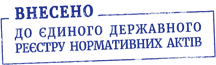 02.09.2014м. КиївN 879МіністрО. ШлапакПОГОДЖЕНО:Т. в. о. Голови Державної служби
України з питань регуляторної політики
та розвитку підприємництваО. Л. ШейкоМіністр культури УкраїниЄ. НищукДиректор Департаменту
податкової, митної політики та
методології бухгалтерського облікуМ. О. Чмерук© ТОВ "Інформаційно-аналітичний центр "ЛІГА", 2022
© ТОВ "ЛІГА ЗАКОН", 2022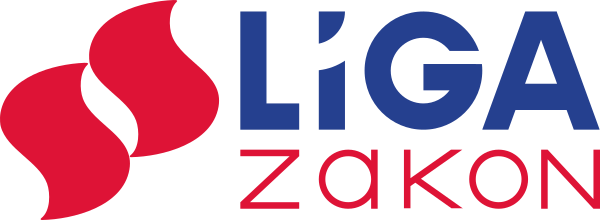 